Comité Intergubernamental sobre Propiedad Intelectual y Recursos Genéticos, Conocimientos Tradicionales y FolcloreTrigésima quinta sesiónGinebra, 19 a 23 de marzo de 2018Proyecto de orden del díapreparado por la SecretaríaApertura de la sesiónElección de los integrantes de la MesaAprobación del orden del díaVéanse el presente documento y los documentos WIPO/GRTKF/IC/35/INF/2 Rev. y WIPO/GRTKF/IC/35/INF/3.Aprobación del informe de la trigésima cuarta sesiónVéase el documento WIPO/GRTKF/IC/34/14 Prov. 3.Acreditación de determinadas organizacionesVéase el documento WIPO/GRTKF/IC/35/2.Participación de las comunidades indígenas y localesInforme actualizado sobre el funcionamiento del Fondo de Contribuciones VoluntariasVéanse los documentos WIPO/GRTKF/IC/35/3, WIPO/GRTKF/IC/35/INF/4 y WIPO/GRTKF/IC/35/INF/6.Nombramiento de la Junta Asesora del Fondo de Contribuciones VoluntariasVéase el documento WIPO/GRTKF/IC/35/3.Nota informativa para la mesa redonda de las comunidades indígenas y locales Véase el documento WIPO/GRTKF/IC/35/INF/5 Rev.Recursos genéticosDocumento consolidado en relación con la propiedad intelectual y los recursos genéticos Véase el documento WIPO/GRTKF/IC/35/4.Informe sobre la compilación de materiales sobre las bases de datos relativas a los recursos genéticos y los conocimientos tradicionales conexosVéase el documento WIPO/GRTKF/IC/35/5.Informe sobre la compilación de materiales sobre regímenes de divulgación relativos a los recursos genéticos y los conocimientos tradicionales conexosVéase el documento WIPO/GRTKF/IC/35/6.Recomendación conjunta sobre los recursos genéticos y los conocimientos tradicionales asociadosVéase el documento WIPO/GRTKF/IC/35/7.Recomendación conjunta sobre el uso de bases de datos para la protección preventiva de los recursos genéticos y los conocimientos tradicionales asociados a los recursos genéticosVéase el documento WIPO/GRTKF/IC/35/8.Propuesta de mandato del estudio por la Secretaría de la OMPI sobre medidas para evitar la concesión errónea de patentes y fomentar el cumplimiento de los regímenes vigentes de acceso y participación en los beneficiosVéase el documento WIPO/GRTKF/IC/35/9.Glosario de los términos más importantes relacionados con la propiedad intelectual y los recursos genéticos, los conocimientos tradicionales y las expresiones culturales tradicionalesVéase el documento WIPO/GRTKF/IC/35/INF/7. Recursos disponibles en las páginas del sitio web de la OMPI dedicadas a los conocimientos tradicionales, expresiones culturales tradicionales y recursos genéticosVéase el documento WIPO/GRTKF/IC/35/INF/8.Informe sobre la ejecución de las actividades de la categoría C (“Opciones relativas a las condiciones mutuamente convenidas en aras de una participación justa y equitativa en los beneficios”)Véase el documento WIPO/GRTKF/IC/35/INF/9 Rev.Establecimiento de uno o varios grupos de expertos ad hocOtros asuntosClausura de la sesión[Fin del documento]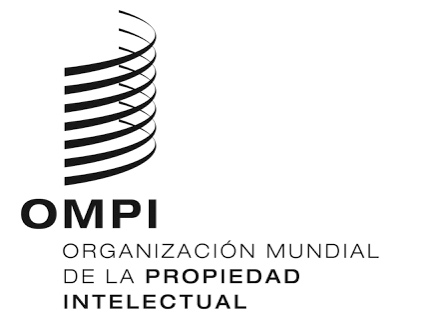 SWIPO/GRTKF/IC/35/1 Prov. 2  WIPO/GRTKF/IC/35/1 Prov. 2  WIPO/GRTKF/IC/35/1 Prov. 2  ORIGINAL:  INGLÉSORIGINAL:  INGLÉSORIGINAL:  INGLÉSFECHA:  5 DE MARZO DE 2018FECHA:  5 DE MARZO DE 2018FECHA:  5 DE MARZO DE 2018